به نام ایزد  دانا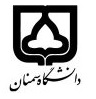 (کاربرگ طرح درس)                   تاریخ بهروز رسانی:               دانشکده     .........فیزیک...................                                               نیمسال اول/دوم سال تحصیلی ....97-98..بودجهبندی درسمقطع: کارشناسی□  کارشناسی ارشد□  دکتری□مقطع: کارشناسی□  کارشناسی ارشد□  دکتری□مقطع: کارشناسی□  کارشناسی ارشد□  دکتری□تعداد واحد: نظری3 عملی...تعداد واحد: نظری3 عملی...فارسی: فیزیک 1فارسی: فیزیک 1نام درسپیشنیازها و همنیازها: نداردپیشنیازها و همنیازها: نداردپیشنیازها و همنیازها: نداردپیشنیازها و همنیازها: نداردپیشنیازها و همنیازها: نداردلاتین:General Physics 1لاتین:General Physics 1نام درسشماره تلفن اتاق:3245شماره تلفن اتاق:3245شماره تلفن اتاق:3245شماره تلفن اتاق:3245مدرس/مدرسین: دکتر احسانیمدرس/مدرسین: دکتر احسانیمدرس/مدرسین: دکتر احسانیمدرس/مدرسین: دکتر احسانیمنزلگاه اینترنتی:منزلگاه اینترنتی:منزلگاه اینترنتی:منزلگاه اینترنتی:پست الکترونیکی:Ehsani@semnan.ac.irپست الکترونیکی:Ehsani@semnan.ac.irپست الکترونیکی:Ehsani@semnan.ac.irپست الکترونیکی:Ehsani@semnan.ac.irبرنامه تدریس در هفته و شماره کلاس: برنامه تدریس در هفته و شماره کلاس: برنامه تدریس در هفته و شماره کلاس: برنامه تدریس در هفته و شماره کلاس: برنامه تدریس در هفته و شماره کلاس: برنامه تدریس در هفته و شماره کلاس: برنامه تدریس در هفته و شماره کلاس: برنامه تدریس در هفته و شماره کلاس: اهداف درس:  آشنایی دانشجو با مکانیک کلاسیک در حوزه حرکت شناسی، دینامیک و استاتیکاهداف درس:  آشنایی دانشجو با مکانیک کلاسیک در حوزه حرکت شناسی، دینامیک و استاتیکاهداف درس:  آشنایی دانشجو با مکانیک کلاسیک در حوزه حرکت شناسی، دینامیک و استاتیکاهداف درس:  آشنایی دانشجو با مکانیک کلاسیک در حوزه حرکت شناسی، دینامیک و استاتیکاهداف درس:  آشنایی دانشجو با مکانیک کلاسیک در حوزه حرکت شناسی، دینامیک و استاتیکاهداف درس:  آشنایی دانشجو با مکانیک کلاسیک در حوزه حرکت شناسی، دینامیک و استاتیکاهداف درس:  آشنایی دانشجو با مکانیک کلاسیک در حوزه حرکت شناسی، دینامیک و استاتیکاهداف درس:  آشنایی دانشجو با مکانیک کلاسیک در حوزه حرکت شناسی، دینامیک و استاتیکامکانات آموزشی مورد نیاز:امکانات آموزشی مورد نیاز:امکانات آموزشی مورد نیاز:امکانات آموزشی مورد نیاز:امکانات آموزشی مورد نیاز:امکانات آموزشی مورد نیاز:امکانات آموزشی مورد نیاز:امکانات آموزشی مورد نیاز:امتحان پایانترمامتحان میانترمارزشیابی مستمر(کوئیز)ارزشیابی مستمر(کوئیز)فعالیتهای کلاسی و آموزشیفعالیتهای کلاسی و آموزشینحوه ارزشیابینحوه ارزشیابی45 درصد45درصد5درصد5درصد5درصد5درصددرصد نمرهدرصد نمرهمبانی فیزیک نوشته هالیدی رزنیک ویرایش 2017مبانی فیزیک نوشته هالیدی رزنیک ویرایش 2017مبانی فیزیک نوشته هالیدی رزنیک ویرایش 2017مبانی فیزیک نوشته هالیدی رزنیک ویرایش 2017مبانی فیزیک نوشته هالیدی رزنیک ویرایش 2017مبانی فیزیک نوشته هالیدی رزنیک ویرایش 2017منابع و مآخذ درسمنابع و مآخذ درستوضیحاتمبحثشماره هفته آموزشیمباحث اولیه یکاها و اندازه گیری1حرکت شناسی- مفاهیم اولیه و حرکت یک بعدی و حرکت در صفحه2دینامیک ذره3دینامیک ذره4کار انرژی5کار انرژی6مرکز جرم و سیستم چند ذره ای7محاسبه مرکز اجرام8تکانه خطی و برخورد9برخورد و انواع آن و قوانین بقای انرژی10سینماتیک دوران11سینماتیک دوران12دینامنیک دوران13قانتون بقای اندازه حرکت زاویه ای و کاربرد های آن14استاتیک و شرط تعادل15کاربردهای تعادل16